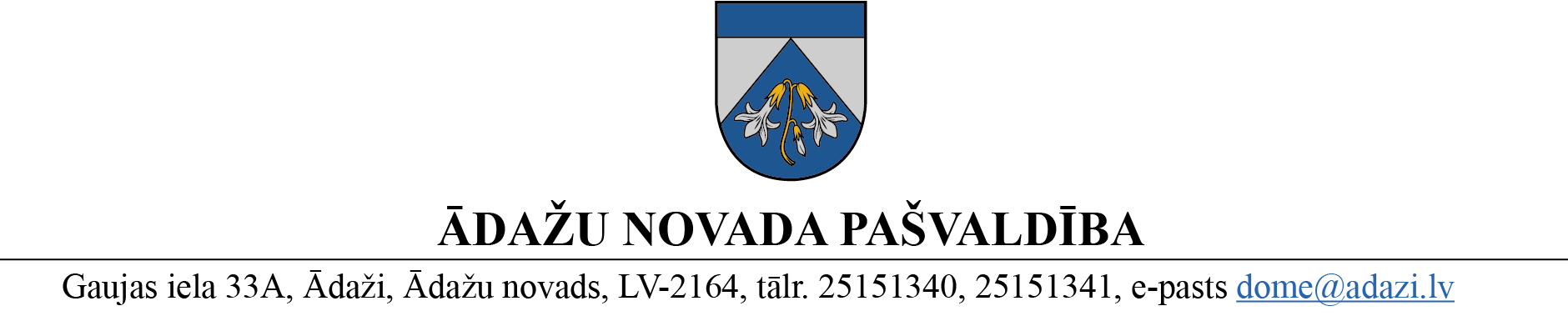 PROJEKTS uz 20.02.2024.vēlamais datums izskatīšanai: Izglītības, kultūras, sporta un sociālā komitejā 06.03.2024.domē: 25.04.2024.sagatavotājs, ziņotājs: Annija DukāteAPSTIPRINĀTSar Ādažu novada pašvaldības domes 2024. gada 25. aprīļa sēdes lēmumu (protokols Nr. xx § xx) NOLIKUMSĀdažos, Ādažu novadā2024. gada 25. aprīlī 					Nr.«DOKREGNUMURS»	Grozījumi Ādažu novada pašvaldības domes 24.05.2023. nolikumā Nr. 11 “Iniciatīvas projektu finansēšanas kārtība Ādažu novada pašvaldībā” Izdots saskaņā ar Pašvaldību likuma 50. panta pirmo daļuVeikt grozījumus Ādažu novada pašvaldības 24.05.2023. nolikumā Nr. 11 “Iniciatīvas projektu finansēšanas kārtība Ādažu novada pašvaldībā”:Izteikt 1.punktu šādā redakcijā:“1. Šis nolikums nosaka kārtību, kādā tiek izstrādāti un vērtēti pieteikumi kultūras un mākslas projektiem (turpmāk – kultūras projekti), pieteikumi Latvijas profesionālās ievirzes un profesionālās vidējās izglītības iestādes mākslās izglītojamo dalībai konkursos ārvalstīs (turpmāk – izglītojamo projekti), pieteikumi jauniešu iniciatīvu projektiem (turpmāk – jauniešu projekti), pieteikumi iniciatīvu projektiem (turpmāk – iniciatīvu projekti), pieteikumi atbalsta biedrību darbības nodrošināšanai (turpmāk – biedrību projekti), un tiek piešķirts Ādažu novada pašvaldības līdzfinansējuma (turpmāk – līdzfinansējums, arī de minimis atbalsts), kā arī tā izlietojuma kontrole.”.Izteikt 5. punktu šādā redakcijā: “5. Ja pieteikuma iesniedzējs (neatkarīgi no juridiskās formas) līdzfinansējumu plāno izmantot saimnieciskās darbības veikšanai (t.i., preču un pakalpojumu piedāvāšanai tirgū), pašvaldība vērtē, vai projektam piešķiramais atbalsts atbilstoši Komercdarbības atbalsta kontroles likuma 5.pantam ir kvalificējams kā komercdarbības atbalsts. Pozitīva atzinuma gadījumā atbalstu šī Nolikuma ietvaros piešķir saskaņā ar Komisijas 2023.gada 13. decembra regulu Nr. 2023/2831 par Līguma par Eiropas Savienības darbību 107. un 108. panta piemērošanu de minimis atbalstam (turpmāk – Komisijas regula Nr.2023/2831). Kopprojektu gadījumā tiek vērtēts katrs partneris atsevišķi, lai pārliecinātos par katra partnera atbilstību Komisijas regulas Nr. 2023/2831 prasībām.”.Izteikt 6. punktu šādā redakcijā: “6. De minimis atbalstu saskaņā ar Komisijas regulu Nr.2023/2831 piešķir, ievērojot Komisijas regulas Nr.2023/2831 1.panta 1.punktā minētos nozaru un darbību ierobežojumus”. Izteikt 7. punktu šādā redakcijā: “7. Ja atbalsta pretendents vienlaikus darbojas vienā vai vairākās Komisijas regulas Nr.2023/2831 1.panta 1.punkta a), b), c) un d) apakšpunktā minētajās nozarēs atbalstu drīkst piešķirt tikai tad, ja atbalsta pretendents nodrošina šo nozaru darbību vai uzskaites nodalīšanu, lai saskaņā ar Komisijas regulas Nr.2023/2831 1.panta 2.punktu darbības izslēgtajās nozarēs negūst labumu no de minimis atbalsta, ko piešķir saskaņā ar šo nolikumu.”.Izteikt 11. punktu jaunā redakcijā: “11. Piešķirot de minimis atbalstu, pārbauda, vai plānotais de minimis atbalsts kopā ar iepriekšējos trīs gados, skaitot no atbalsta piešķiršanas dienas, saņemto de minimis atbalstu viena vienota uzņēmuma līmenī nepārsniedz Komisijas regulas Nr.2023/2831 3.panta 2.punktā noteikto maksimālo de minimis atbalsta apmēru. Viens vienots uzņēmums ir uzņēmums, kas atbilst Komisijas regulas Nr.2023/2831 2.panta 2.punktā noteiktajam. Projekta ietvaros par de minimis atbalsta piešķiršanas brīdi uzskata Projekta līdzfinansēšanas līguma noslēgšanas datumu.”.Izteikt 12. punktu šādā  redakcijā: “12. Šī Nolikuma ietvaros piešķirto de minimis atbalstu drīkst kumulēt ar citu de minimis atbalstu, tai skaitā attiecībā uz vienām un tām pašām attiecināmajām izmaksām, līdz Komisijas regulas Nr.2023/2831 3.panta 2.punktā noteiktajam attiecīgajam robežlielumam, kā arī drīkst kumulēt ar citu komercdarbības atbalstu, tai skaitā attiecībā uz vienām un tām pašām attiecināmajām izmaksām, ja netiek pārsniegta attiecīgā maksimālā atbalsta intensitāte vai atbalsta summa, kāda noteikta komercdarbības atbalsta programmā vai Eiropas Komisijas lēmumā. Ja par vienām un tām pašām projekta attiecināmajām izmaksām tiek sniegts atbalsts vairāku komercdarbības atbalsta programmu ietvaros, atbalsta saņēmējs iesniedz informāciju par plānoto un piešķirto atbalstu, tai skaitā par tām pašām attiecināmajām izmaksām, norādot atbalsta piešķiršanas datumu (tai skaitā plānoto atbalsta piešķiršanas datumu), atbalsta intensitāti, atbalsta sniedzēju, atbalsta pasākumu vai investīciju un plānoto vai piešķirto atbalsta summu.”.Izteikt 13. punktu jaunā redakcijā: “13. De minimis atbalstu šī nolikuma ietvaros piešķir līdz 30.06.2031.”.Izteikt nolikuma 15.punktu jauna redakcijā:“15. De minimis atbalsta piešķiršana un uzskaite tiek veikta saskaņā ar normatīvajiem aktiem par de minimis atbalsta uzskaites un piešķiršanas kārtību un de minimis atbalsta uzskaites veidlapu paraugiem. Atbilstoši Noteikumu Nr. 715 25. un 26. punktam pašvaldība, piešķirot de minimis atbalstu, pārbauda Noteikumu Nr. 715 10.1. un 10.2. apakšpunktā minēto informāciju un ne vēlāk kā nākamās darbdienas laikā pēc Noteikumu Nr. 715 25. punktā minētās pārbaudes un Līguma noslēgšanas, ievada un reģistrē de minimis atbalsta uzskaites sistēmā Noteikumu Nr. 715 26. punktā noteikto informāciju.”.Izteikt 18.4. apakšpunktu jaunā redakcijā: “18.4. ja pretendentam  tiek sniegts de minimis atbalsts un ja tiek pārkāpti Komisijas regulas Nr. 2023/2831 nosacījumi, līdzfinansējuma saņēmējam ir pienākums atmaksāt pašvaldībai projekta ietvaros saņemto nelikumīgo de minimis atbalstu kopā ar procentiem no līdzekļiem, kas ir brīvi no komercdarbības atbalsta, atbilstoši Komercdarbības atbalsta kontroles likuma IV vai V nodaļas nosacījumiem;”.Izteikt 80. punktu jaunā redakcijā: “80. Līdzfinansējumam var pieteikties Ādažu novada administratīvajā teritorijā patstāvīgi darbojošās biedrības – Carnikavas invalīdu biedrība, Ādažu novada pensionāru biedrība, senioru biedrība “Paeglis”, senioru biedrība “Senči”, ja:biedrība iepriekšējā periodā ir aktīvi darbojusies biedrības mērķu sasniegšanā;biedrība iesniedza pieprasījumu līdzfinansējuma saņemšanai nākamajam gadam līdz kārtējā gada 1. oktobrim;biedrība ievēroja iepriekšējā gadā piešķirtā līdzfinansējuma izmantošanas nosacījumus, kā arī sniedza atskaites par tā izmantošanu.”.Izteikt 96. punktu jaunā redakcijā: “96. Komercdarbības atbalsts šī nolikuma ietvaros tiek sniegts saskaņā ar Komisijas regulu Nr. 2023/2831. Līdzfinansējuma saņēmējs datus par saņemto atbalstu glabā 10 gadus no tā piešķiršanas dienas, bet pašvaldība – 10 gadus no pēdējā atbalsta piešķiršanas dienas šī nolikuma ietvaros.”.Papildināt nolikumu ar 97.punktu:“97. Atbalsta pretendenta atbilstību Komisijas regulas Nr.2023/2831 nosacījumiem pārbauda pirms tā atbilstības nolikuma projekta kvalitātes kritēriju izvērtēšanas.”.Pašvaldības domes priekšsēdētāja						K. Miķelsone ŠIS DOKUMENTS IR ELEKTRONISKI PARAKSTĪTS AR DROŠU ELEKTRONISKO PARAKSTU UN SATUR LAIKA ZĪMOGU